Les mots de la semaine pour le 29 octobre au 2 novembreL’Halloween (2)1. hantée2. un fantôme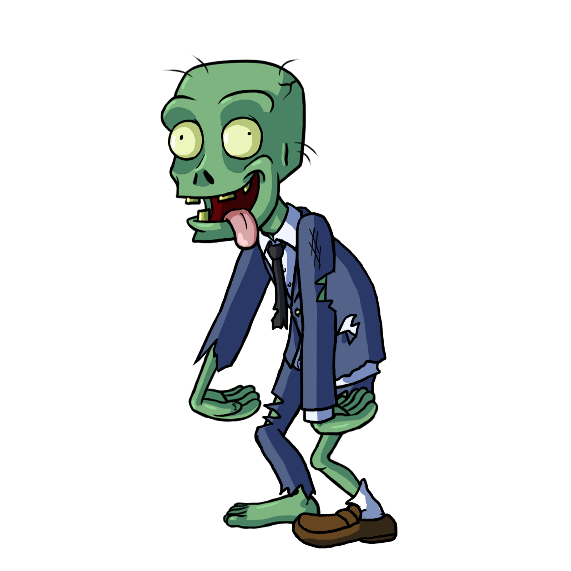 3. un zombie4. un vampire5. l’Halloween6. un bonbon7. une citrouille8. une momie9. un clown10. une fête